ANMELDUNG EINER VERANSTALTUNG*Es muss mindestens eine Kontaktperson mitgeteilt werden, die während der gesamten Veranstaltung telefonisch erreichbar ist. Mitzuteilen sind Name, Vorname, Geburtsdatum und Funktion (Präsident, Schriftführer,…)*Bei Straßensperrung oder dem Einsatz von Feuerwerkskörpern, fügen Sie dem Antrag eine vollständige Beschreibung als Anlage bei.*Nur auszufüllen, wenn die Veranstaltung auf der öffentlichen Straße stattfindet.5.1. Präzision zur Veranstaltung Sportveranstaltungen 	→  OHNE Zeitwertung			 MIT Zeitwertung				→  Zeitversetzter START der Teilnehmer	 Gemeinsamer START der Teilnehmer				→ Finden START und/oder ZIEL  auf der öffentlichen Straße statt? 	 Nein	 Ja Kundgebung Prozession, Umzug, Markt, Andere: 5.2. Erste Präzision zum Streckenverlauf**Bei Straßensperrungen, fügen Sie dem Antrag eine vollständige Beschreibung der Strecke(n), Straßensperrungen, Umleitungen, Parkverboten, Geschwindigkeitsbegrenzungen,… als Anlage bei.WICHTIG: Damit Ihre Angelegenheit bearbeitet wird, müssen Sie dem Antrag Kartenmaterial mit dem genauen Streckenverlauf beifügen. Fällt Ihre Veranstaltung unter die Gesetzgebung des K.E. vom 28/06/2019 (Bsp. Radrennen) müssen Sie Ihrem Antrag außerdem eine Tabelle aller durchfahrenen Kreuzungen hinzufügen. Benutzen Sie bitte die Anwendung Open Street Map, um Verkehrsregelungen anzumelden.→  Dokumente vorhanden 5.3. Präzision zu den Teilnehmern**Bitte zwischen Teilnehmer (Bsp. Fahrradfahrer, Rallyefahrer, Läufer…) und Besucher/Publikum (Punkt 4.3.) unterscheiden. Teil der für die Gemeinde bestimmt istKoordinierungsversammlung?Koordinierungsversammlung? Nein Jamit Veranstalter  Polizei HLZGutachten benötigt?Gutachten benötigt? Nein Jadurch Forstamt  Polizei HLZSachbearbeiter:Kommentar: Kommentar: Kommentar: Kommentar: Kommentar: 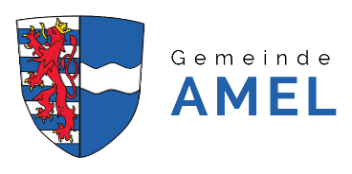 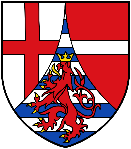 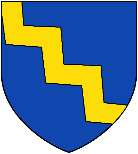 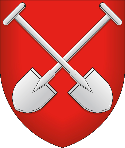 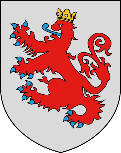 GemeindeAMELGemeindeBÜLLINGENGemeindeBURG REULANDGemeindeBÜTGENBACHGemeindeST.VITHTel.: 080/34.81.10Email: info@amel.beTel.: 080/64.00.00Email: info@buellingen.beTel.: 080/32.90.14Email: info@burg-reuland.beTel.: 080/44.00.88Email: info@butgenbach.beTel.: 080/28.01.00Email: veranstaltung@st.vith.be1. Ihre VeranstaltungBezeichnungDatum & UhrzeitBeginnEndeOrt + Adresse2. VeranstalterVeranstalterMit Sitz inPLZStraße und Nr.Email-Adresse1. Kontaktperson*+2. Kontaktperson+3. Kontaktperson+3. Welche Genehmigungen werden benötigt?ALKOHOL : Möchten Sie bei Ihrer Veranstaltung Alkohol ausschenken?ALKOHOL : Möchten Sie bei Ihrer Veranstaltung Alkohol ausschenken?ALKOHOL : Möchten Sie bei Ihrer Veranstaltung Alkohol ausschenken? Nein JaSPERRSTUNDE : Möchten Sie eine Verlängerung der Sperrstunde beantragen?SPERRSTUNDE : Möchten Sie eine Verlängerung der Sperrstunde beantragen?SPERRSTUNDE : Möchten Sie eine Verlängerung der Sperrstunde beantragen? Nein JaWenn „Ja“ bitte in Punkt 4.3. eintragen	STRAßENSPERRUNG : Wird eine Straßensperrung oder Umleitung benötigt?STRAßENSPERRUNG : Wird eine Straßensperrung oder Umleitung benötigt?STRAßENSPERRUNG : Wird eine Straßensperrung oder Umleitung benötigt? Nein Ja*FEUERWERK : Möchten Sie ein Feuerwerk oder ein offenes Feuer entfachen?FEUERWERK : Möchten Sie ein Feuerwerk oder ein offenes Feuer entfachen?FEUERWERK : Möchten Sie ein Feuerwerk oder ein offenes Feuer entfachen? Nein Ja*4. Beschreibung der Veranstaltung4.1. Art der Veranstaltung4.1. Art der Veranstaltung4.1. Art der Veranstaltung4.1. Art der Veranstaltung4.1. Art der Veranstaltung Ball, Disco Straßenfest, Markt Zeltfest Zeltfest Open Air Konzert, Aufführung MIT Eintritt Sportereignis OHNE Eintritt Sonstige:4.2. Informationen zum Ort (Mehrere Felder möglich)4.2. Informationen zum Ort (Mehrere Felder möglich)4.2. Informationen zum Ort (Mehrere Felder möglich)4.2. Informationen zum Ort (Mehrere Felder möglich) Auf öffentlicher Straße (+ Punkt 5 ausfüllen) In einem Gebäude→ Kapazität:  An einem öffentlichen Ort Im Freien→ Kapazität:  An einem der Öffentlichkeit zugänglichen Ort Zelt  → Länge x Breite: Andere: 4.3. Besucher/Publikum:4.4. Sicherheitsdienst4.4. Sicherheitsdienst4.4. SicherheitsdienstWird Ihrerseits auf Initiative ein Sicherheitsdienst gewährleistet? Ja Nein Nein4.5. Musikalische Begleitung4.5. Musikalische Begleitung4.5. Musikalische BegleitungWird ihre Veranstaltung musikalisch begleitet? Ja Nein Nein4.6. Information zu den Parkmöglichkeiten	4.6. Information zu den Parkmöglichkeiten	4.6. Information zu den Parkmöglichkeiten	4.6. Information zu den Parkmöglichkeiten	Öffentlicher Parkplatz vorhanden Anzahl: Keine/Wenig ParkmöglichkeitenPrivater Parkplatz vorhanden Anzahl: Nicht zutreffend4.7. VersicherungEine Bestätigung der Versicherungsgesellschaft über die Haftpflichtversicherung für öffentliche Veranstaltungen ist der Anmeldung beizufügen. Die Deutschsprachige Gemeinschaft bietet eine kostenlose Zusatzversicherung für alle VoG an (https://ostbelgienlive.be/desktopdefault.aspx/tabid-7484/)Eine Bestätigung der Versicherungsgesellschaft über die Haftpflichtversicherung für öffentliche Veranstaltungen ist der Anmeldung beizufügen. Die Deutschsprachige Gemeinschaft bietet eine kostenlose Zusatzversicherung für alle VoG an (https://ostbelgienlive.be/desktopdefault.aspx/tabid-7484/)5. Veranstaltungen auf öffentlicher Straße – Zusatzinformationen*Welche Gemeinden der Eifel sind von Ihrer Veranstaltung betroffen:Welche Gemeinden der Eifel sind von Ihrer Veranstaltung betroffen:Welche Gemeinden der Eifel sind von Ihrer Veranstaltung betroffen:Welche Gemeinden der Eifel sind von Ihrer Veranstaltung betroffen: Amel Büllingen Burg Reuland Bütgenbach Bütgenbach St.Vith St.Vith Benutzung von Erdwegen:Gesamtlänge:   km Benutzung von Gemeindestraßen:Gesamtlänge:   km Benutzung von Regionalstraßen:Gesamtlänge:   kmAnzahl Überquerungen:  Sind eigene Streckenposten, Begleitfahrzeuge oder Begleitpersonen vorgesehen? Ja NeinAnzahl TeilnehmerAnzahl Teilnehmer N.Z. < 50 < 200 < 500 > 500Genaue Anzahl (falls bekannt):Genaue Anzahl (falls bekannt):Genaue Anzahl (falls bekannt):Fortbewegungsmittel der Teilnehmer Pkw Fahrrad Pferde Pferde Motorrad Fußgänger Andere:Altersgruppe der Teilnehmer < 12 < 18  > 186. Abschluss:Benötigen Sie Material der Gemeinde (Absperrgitter, Schilder,Mülltonnen,…)? Ja NeinWenn „Ja“: Welches Material benötigen Sie:Absperrmaterial (Barrieren, Verkehrsschilder,…) Wenn nötig, benutzen Sie bitte das Formular auf der Internetseite:Müllcontainer:       Entleerungsadresse (Straße + Hausnummer):Sonstiges:Wenn „Ja“: Welches Material benötigen Sie:Absperrmaterial (Barrieren, Verkehrsschilder,…) Wenn nötig, benutzen Sie bitte das Formular auf der Internetseite:Müllcontainer:       Entleerungsadresse (Straße + Hausnummer):Sonstiges:Wenn „Ja“: Welches Material benötigen Sie:Absperrmaterial (Barrieren, Verkehrsschilder,…) Wenn nötig, benutzen Sie bitte das Formular auf der Internetseite:Müllcontainer:       Entleerungsadresse (Straße + Hausnummer):Sonstiges:Zusätzliche Bemerkung(en):„Ich bestätige die Datenschutzrichtlinien, zu finden auf der Webseite der jeweiligen Gemeinde, zur Kenntnis genommen zu haben und erkläre mich mit der Speicherung und Verwendung der im Gegenwärtigen aufgeführten Daten und Angaben einverstanden“„Ich bestätige dass die hiervor angegebenen Angaben vollständig und ehrenhaft sind und dass ich die Allgemeine Verwaltungspolizeiliche Verordnung der Gemeinden Amel, Büllingen, Burg Reuland, Bütgenbach und St.Vith, insbesondere den Titel 7, zur Kenntnis genommen habe.“Antragsteller:Erstellt am: